SECRETARÍA DEL TRABAJO  y PR     ISPSOCLAL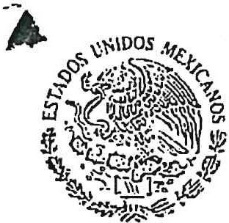 FORMATOR-eCRSSECRETARÍA DEL TRABAJO Y PREVISIÓN SOCIALSUBSECRETARÍA DEL TRABAJODIRECCIÓN GENERAL DE REGISTRO DE ASOCIACIONES	191	EXP EDIENTEACUERDO10/15125-1211.1.1-4290211.1.1.-429010 de octubre de 2018.Vistos  en el expediente 10/15125 legajo 1  (uno),  correspondiente   a  la organización  sindical  denominada «...Sindicato Nacional  de Docentes del Colegio  Nacional de Educación Profesional Técnica  (CONALEP)...» (sic),1 bajo el resguardo de esta Dirección General de Registro de Asociaciones de la Secretaría  del Trabajo y Previsión Social, los siguiente resultandos:2Primero.- Que el diez de octubre de dos mil dieciocho, se recibió un escrito de fecha dieciocho de agosto de dos mil dieciocho al cual se le asignó el folio  de ingreso. Número 2776 (dos, siete, siete, seis); y, a través del cual se realizó la «...solicitud de registro... » de la organización sindical denominada; «...Sindicato Nacional de Docentes del Colegio Nacional de Educación Profesional Técnica (CONALEP)… » (sic);  anexándose al efecto diversa documentación,  misma que se encuentra glosada en el expediente y legajo citados al rubro  a imágenes uno a noventa y siete.Segundo.- Que  con  fecha  diez  de  octubre  de  dos  mil dieciocho,  esta  Dirección   General de  Registro  de Asociaciones determinó procedente la  «...solicitud de registro...» de la organización  sindical denominada  « ...Sindicato Nacional  de  Docentes del Colegio Nacional de Educación  Profesional  Técnica  (CONALEP)...»  (sic) mediante  la resolución 211.1.1.-4289, en cuyo resolutivo quinto se ordenó la expedición de la constancia  del «...registro del sindicato y de su directiva...», en cumplimiento a lo dispuesto en el artículo 367 de la Ley Federal del Trabajo.Al  tenor  de lo cual,  esta  registrante,  sita  en la Carretera  Picacho-Ajusco,  en el predio  marcado  con el número setecientos catorce, en la Colonia Torres de Padierna, de la Delegación Tlalpan, en la Ciudad de México, con Código Postal 14209 (uno, cuatro,  dos, cero, nueve), procede a expedir la constancia del «...registro del sindicato y de su directiva...»  en los siguientes términos, a saber: 	a. 	Número de registro.- 6905 (seis, nueve, cero, cinco) de fecha diez de octubre de dos mil dieciocho, ante la Dirección General de  Registro de Asociaciones de la Secretaría del Trabajo y Previsión Social, con «...efectos ante  todas  las autoridades... ».b.   Tipo de organización sindical.- «...sindicatos de trabajadores...», conformado por «...agremiados…» o «...miembros... » que prestarían servicios a un patrón con domicilios en el estado de México y en la Ciudad de México, derivado de lo cual éste se ubicaría en la clasificación establecida en el artículo 360, fracción  IV, de la Ley Federal del Trabajo, es decir, «...nacional de industria ...», conforme al documento descrito en  el inciso f)  del resultando  único de la resolución  211.1.1.-4289 de fecha diez de octubre  de dos mil dieciocho, mientras no existan  «...altas y bajas de sus miembros...» de la agrupación. c. 	Duración.- En términos del artículo 6 de los «...estatutos...», sería por tiempo indeterminado, conforme al documento descrito en el inciso e) del resultando único de la resolución 211.1.1.-4289 de fecha diez de octubre de dos mil dieciocho, mientras no existan «… modificaciones de los estatutos... » de la agrupación.1 La denominación de 1a  organización sindical, es aquélla señalada en los estatutos vigentes de la misma, conforme a lo prescrito en el artículo 3 del Convenio número 87 de la Organización Internacional del Trabajo y de los artículos 359,365, fracción III, 371, fracción I, y 377, fracción II, de la Ley Federal  del Trabajo.2 La documentación que se relaciona constituye la totalidad de constancias exhibidas ante esta Dirección General de Registro de Asociaciones de la Secretaría del Trabajo y                   Previsión Social, por el o los promoventes, a efecto de acreditar la procedencia de las pretensiones registrales en materia de trabajo que se detallan a continuación, en términos de los artículos 835 y 836 de la Ley Federal del Trabajo.ESTE DOCUMENTO ES LA CONSTANCIA QUE LA DIRECCIÓN GENERAL DE REGISTRO DE ASOCIACIONES EXPIDE A LAS ORGANIZACIONES SINDICALES, REFERIDA COLOQUIALMENTE COMO “TOMA DE NOTA"PÁGINA 1 DE 3- SECRETARÍA DEL TRABAJO Y PREVISIÓN SOCIAL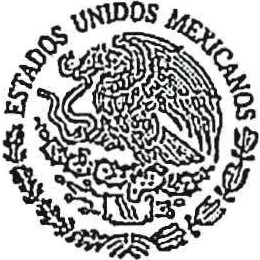 SSUBSECRETARÍA DEL TRABAJODIRECCIÓN GENERAL DE REGISTRO DE ASOCIACIONES		19 2 EXPEDIENTE: 10/15125-1ACUERDO   211.1.-4290FORMATOR-eCRSFECHA	10 de octubre de 2018.1d.   Denominación.- En términos  del artículo 2 de los «...estatutos...» ésta sería «...Sindicato Nacional de Docentes del\Colegio  Nacional de Educación  Profesional  Técnica (CONALEP)... » (sic), conforme  al documento  descrito en  elinciso e) del resultando único de la resolución 2ll.l.1.-4289 de fecha diez de octubre  de dos mil dieciocho, mientras no        existan «...modificaciones de los estatutos;_... » de la agrupación.	-         .-   : e.    Domicilio.- En  términos del  artículo  3  de los  «...estatutos...»,   sería aquel   ubicado en: «...la Ciudad de México...»(sic), conforme  al documento descrito en el inciso e) del resultando único de la resolución 211.1.1.-4289 de fecha diez deoctubre  de dos mil dieciocho,· mientras no existan «...modificaciones de los estatutos ...» de la agrupación.f. 	Membresía vigente.- En total 29 (veintinueve) personas,  quienes prestarían servicios al menos «..provisionalmente...» a un  patrón, según consta en el  documento descrito en el inciso f) del resultando único de la resolución 211.1.1.-4289  de fecha diez de octubre de dos mil dieciocho, visibles a imágenes sesenta y cinco a sesenta y siete  del expediente 10/15125 legajo 1 (uno),  mientras no existan «...altas y bajas de sus miembros...» de la agrupación, con la siguiente distribución:• 	29   (veintinueve personas referidas como  «...miembros...»,  como  operarios  de Colegio  Nacional  de  EducaciónProfesional Técnica.g.   Estatutos vigentes.- El documento descrito en el inciso e) del resultando  único  de la resolución 211.1.1.-4289  de fecha diez de octubre de dos mil dieciocho, visible a imágenes veinte a sesenta y cuatro del expediente 10/15125 legajo 1(uno), mientras  no existan «...modificaciones de los estatutos...» de la agrupación.h.   Directivavigente.-  En   términos  de  la  « ...copia autorizada  del  acta  de  la  asamblea  en  que se  hubiese elegido ladirectiva...»,es   decir, aquel documento descrito en el inciso c) del resultando único  de la resolución 211.1.1.-4289  defecha diez de octubre de dos mil dieciocho,  visible a imágenes  once a dieciséis del expediente  10/15125  legajo 1 (uno), mientras  no existan  «...cambios de su directiva...» de la agrupación, en los siguientes términos:•	Respecto a las carteras sindicales  comprendidas  en el artículo 24 de los  «...estatutos...», que  conformarían  al	.«...Comité Ejecutivo General...» por lo que respecta a las «...Secretarias...» del mismo, para el ejercicio socialque se desprendería del «...resultado constante...»  en el documento en comento,  así como de lo dispuesto en el artículo  50  de dichos «...estatutos...», comprendería  del  once  de  noviembre  de  dos  mil diecisiete al diez  de noviembre de dos mil veintidós,  a saber: 	· Rubén Jiménez  Reyes como Secretario  General; Erick Velasco Suárez como Secretario de Trabajo y Conflictos; JoseManuel Rosell Morales  como Secretario  de Organización y Propaganda; Eloy Barriga González  como Secretario  deRelaciones y Actas; Esteban Cruz Alba como Secretario del Interior y Vivienda; Diana  Marina  Pérez Méndez comoSecretaria de Finanzas; Leticia  Hernández Trejo  como Secretaria de Igualdad  Social; Hugo de Anda Ortega como Secretario de Acción y Formación  Política;  y, Leonardo  Ramírez  García  como  Secretario de Ciencias, Cultura  e Instrucción Deportiva.• 	En  torno a aquéllas carteras sindicales comprendidas en el artículo 56 de los «...estatutos...», que conformaría a la«...Comisión de Honor y Justicia...», la «...Comisión de Vigilancia...» y la «...Comisión de Hacienda...>>, para el ejercicio social que se desprendería  del «...resultado constante...» en el documento en comento, así como ESTE DOCUMENTO ES LA CONSTANCIA QUE LA DIRECCIÓN GENERAL DE REGISTRO DE ASOCIACIONES EXPIDE A LAS ORGANIZACIONES SINDICALES, REFERIDA COLOQUIALMENTE COMO “TOMA DE NOTA"PAGINA 2 DE 3SECRETARÍA  DEL TRABAJO Y PREVISIÓN SOCIAL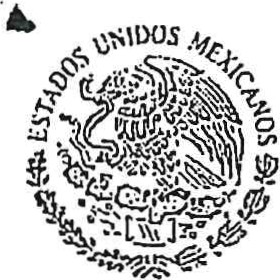 SUBSECRETARÍA  DEL TRABAJO ·	.DIRECCIÓN GENERAL DE REGISTRO DE ASOCIACIONES	193EX PEDIENTE ACUERDO10/15125-1  211.1.1.-4290FORMATO· R-eCRS•FECHA10 de octubre de 2018.	.de  lo  dispuesto en  el artículo  50 de dichos  «.. .estatutos...», comprendería  del once  de  noviembre de dos mil\diecisiete al diez de noviembre de dos mil veintidós, a saber:José Guadalupe López Gutiérrez como  Presidente de la Comisión de Honor y Justicia;  Alejandro Fragoso Álvarezcomo  Secretario de la Comisión de  Honor y Justicia, Pedro Hernández García como Vocal de la Comisión de Honory Justicia; Abraham Oscar  Cigarroa Gallardo como Presidente de la Comisión  de Vigilancia; José Manuel PadillaMorales  como  Secretario de la Comisión de Vigilancia;  Edgar Granados Castañeda como Vocal de la Comisión  deVigilancia; Belinda Carmona  Calderón como Presidenta de la Comisión de Hacienda;  Félix Sánchez Mestizo comoSecretario de la Comisión de Hacienda; y, Orlando Jesús Anaya García como Vocal de la Comisión de Hacienda.•' 	..,_Por  consiguiente, esta  Dirección General de  Registro  de  Asociaciones  de  la Secretaria  del Trabajo y Previsión Social,considera procedente acordar: 3 	-Primero.- En  términos de la  parte considerativa  del presente,  resulta procedente expedir la constancia del «...registro delsindicato y de  su  directiva...»  a la  organización  sindical  denominada   «...Sindicato  Nacional  de Docentes del Colegio Nacional de  Educación  Profesional  Técnica  CONALEP)... » (sic),  y,  por tanto,  ésta  se expide a través  de la  presente,a partir de la fecha de expedición de la presente, con << ...efectos ante todas las autoridades...>>.Segundo.-  Notifíquese a la «...organización sindical...»  denominada «...Sindicato Nacional de Docentes del ColegioNacional   de  Educación  Profesional Técnica   (CONALEP) ...»  (sic), por  conducto  del  «...Secretario  General...»  uhomólogo del mismo, en su carácter de representante legal, o en su defecto, a las personas que hubiesen sido autorizadas para dichos fines con arreglo  a los artículos 365, fracción III, 368, 371, fracción XV, 376, 377, fracción  II, 692, 693, 694, 739, 744y 747 de la Ley Federal del Trabajo.Finalmente, este registrante, advierte que la presente se emite en términos del artículo 841 de la Ley Federal de Trabajo; y, en caso de que se tenga conocimiento de la presentación de documentos falsos, se procederá en términos de los artículos 1006 y 1007 de la Ley en comento, sin perjuicio de las demás responsabilidades o sanciones que de dicha actuación se deriven. Así lo proveyó y firma, a los diez días del mes de octubre de dos mil dieciocho, el Licenciado Lucio Galileo Lastra García, Director General de Registro de Asociaciones de la Secretaría de Trabajo y Previsión Social, en ejercicio de las facultades conferidas a la Secretaría en comento por el artículo 123, apartado A, fracción XXXI, incisos a) y b) de la Constitución Federal, en relación con los artículos 365, 377, 384, 523, fracción I de la Ley Federal del Trabajo y el artículo 40, fracciones I, IX y XIX de la Ley Orgánica de la Administración pública Federal, las cuales se encuentran delegadas al citado funcionario, en virtud del artículo 19, fracciones I, II, III, IV, V y X, del Reglamento Interior de la Secretaría del Trabajo y Previsión Social, con apoyo en las disposiciones normativas invocadas en el cuerpo de la presente y en concordancia con los argumentos vertidos en el mismo.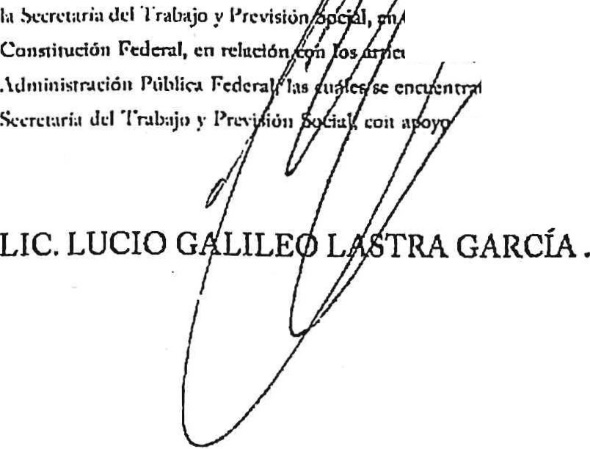 LIC. LUCIO GALILEO LASTRA GARCÍAREF.  2776//10-09-18HSG/hbg/jjcm  OP.2313 El presente acto se fundamenta en los artículos 1, 14, 16 y 123, apartado A, fracciones XVI y XXXI, y 133 de la Constitución Política  de los Estados Unidos Mexicanos; los artículos 2, 3, 8 y demás relativos y aplicables del Convenio número 87 de la Organización Internacional del Trabajo, los artículos 1, 6, 8, 10, 17, 18, 20, 74,356,357, 358,359,360,364,364 Bis, 365, 365 Bis, 366, 367, 368, 369, 370, 371, 374, 376, 377,381, 383, 384, 385, 527, 685, 692, 693, 694, 695, 733, 734, 735, 736, 738, 739,741,742, 744, 747, 749, 830, 831, 832, 833, 834, 845, 836, 837, 841, 842 y 848 de la Ley Federal del Trabajo, los artículos de los estatutos de la agrupación de referencia, según se invocan, citan y relacionan; el artículo 40, fracciones I, IX y XIX de la Ley Orgánica de la Administración Pública Federal; el artículo 19, fracciones I, II, III, IV, V y X del Reglamento Interior de la Secretaría del Trabajo y Previsión Social; y, demás disposiciones relativas y aplicables, de los cuerpos legales antes citados.ESTE DOCUMENTO ES LA CONSTANCIA QUE LA DIRECCIÓN GENERAL DE REGISTRO DE ASOCIACIONES EXPIDE A LAS ORGANIZACIONES SINDICALES, REFERIDA COLOQUIALMENTE COMO “TOMA DE NOTA"PÁGINA3 DE 3LA  DIRECCIÓN  GENERAL DE REGISTRO DE ASOCIACIONES  DE LA  SECRETARIA   DEL TRABAJO Y PREVISION  SOCIAL.   CERTIFICA: Que   la    presentefotostática  es  copia  fiel  del  original  que  obra  en  el,;'•,:···-expediente  10/15125-1 que se encuentra en el archivo de esta Dirección  General y se expide a solicitud  del interesado  para los efectos legales correspondientes en TRES fojas(s)  útil(es)   impresas  exclusivamente  en  elanverso  de  la  misma,  en  la  Ciudad de México  al día..-""	(.: ·-. : : ,      ·. ./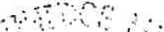 (.... ·.i.    ('DIECIOCHO del   mes  de   FEBR ERO delDIECINUEVE.EL DIRECTOR DE ESTADÍSTICA SINDICALaño  dos  mil.... -·.·-·:·:- .-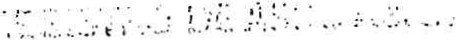 /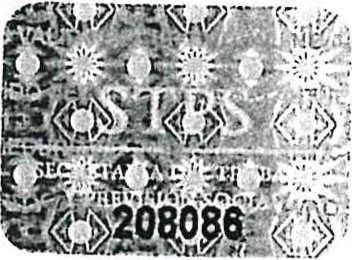 MTRO. CRISTIAN OMAR BECERRA GALLARDOFIRMA  DE  CONFORMIDAD CON  LOS   ARTÍCULOS    10  FRACCIÓN     IX   Y   19, FRACCIONES VIl y X, INCISO B), ASÍ  COMO EL ARTÍCULO 38, TERCER PÁRRAFO DEL REGLAMENTO INTERIOR DE  LA SECRETARÍA  DEL TRABAJO  Y PREVISIÓN  SOCIAL PUBLICADO EN EL DIARIO OFICIAL DE LA FEDERACIÓN EL 30 DE JULIO DE 2014.